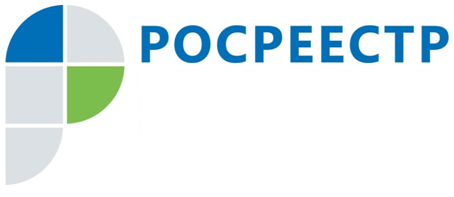 Встреча с журналистами15 января состоялась пресс-конференция, посвященная вопросу экстерриториального принципа приема документов на оказание госуслуг Росреестра офисами ГУ МФЦ ЯНАО, с участием представителей средств массовой информации. На вопросы журналистов отвечали директор ГУ МФЦ Юрий Петрович Кучерявенко и Руководитель Управления Росреестра по ЯНАО Михаил Викторович Кириллов.Директор ГУ МФЦ рассказал, что с 11 января 2021 года территориальные отделы окружного многофункционального центра, которые принимают документы для регистрации прав на недвижимость, могут проводить эту процедуру для всех объектов вне зависимости их нахождения. Сейчас эта услуга доступна на территориях: Салехарда, Нового Уренгоя, Ноябрьска, Надыма, Лабытнанг, Муравленко, Губкинского, Тарко-Сале, Харпа, Пангод, Тазовского, Ханымея, Уренгоя, Пурпе, Аксарки, Красноселькупа, Мужей, Яр-Сале. Со временем, услуга станет доступной во всех территориальных подразделениях многофункционального центра, в том числе и в отдаленных.Руководитель Управления Росреестра по Ямало-Ненецкому автономному округу отметил масштабность взаимодействия с МФЦ. Кроме регистрации прав на недвижимое имущество и кадастровый учет, экстерриториальный принцип приема документов на оказание госуслуг Росреестра, дает возможность и на предоставление информации из Единого государственного реестра недвижимости. Таким образом, три основные услуги ведомства доступны в отношении всех объектов недвижимости на всей территории РФ. За прошлый год было принято 3600 заявлений в отношении объектов недвижимости, находящихся за пределами округа.Это стало возможным благодаря переходу органов регистрации прав по всей России на единую централизованную систему ведения реестра недвижимости.https://yamal-region.tv/news/52882/ - ямал-регион